Załącznik nr 8 c do SIWZ(pieczątka Wykonawcy)Szczegółowy opis techniczny przedmiotu zamówienia – FORMUALARZ OFEROWANEGO WYPOSAŻENIA** w puste miejsca wpisać parametry oferowanego urządzeniaUWAGA:Przedstawione zdjęcia, rysunki, modele i wizualizacje w niniejszej SIWZ mają jedynie charakter przykładowy i wzorcowy. Dla wyspecyfikowanych urządzeń podane parametry są wartościami minimalnymi, sprzęt o parametrach lepszych, wyższych od wyspecyfikowanych spełnia wymagania określone przez Zamawiającego. W przypadku braku nazwy producenta lub typu, produktu, modelu lub innych danych umożliwiających identyfikację oferowanego sprzętu, oferta Wykonawcy nie będzie podlegała uzupełnieniu i zostanie odrzucona na podstawie art. 89 ust. 1 pkt 2) ustawy Pzp tj. z powodu niezgodności treści oferty z treścią Specyfikacji Istotnych Warunków Zamówienia. ....................................................................................	(pieczątka i podpis osób/y uprawnionych do 		składania oświadczeń woli)……………………………..,dnia………………………..2018 r.L.p.Opis przedmiotu zamówieniaWymagane minimalne parametry oferowanego sprzętuIlość szt.** Nazwa producenta oferowanego sprzętu Parametry oferowanego wyposażenia *zaznaczyć właściwą odpowiedź  (tak/nie)** w puste miejsca wpisać parametry oferowanego urządzeniaL.p.Opis przedmiotu zamówieniaWymagane minimalne parametry oferowanego sprzętuIlość szt.** Model oferowanego sprzętu oraz/lub numer katalogowy Parametry oferowanego wyposażenia *zaznaczyć właściwą odpowiedź  (tak/nie)** w puste miejsca wpisać parametry oferowanego urządzenia1.Traktor ogrodowy (kosiarka)Pojemność skokowa 320 cm31**1.Traktor ogrodowy (kosiarka)Liczba cylindrów nie mniej niż 11****1.Traktor ogrodowy (kosiarka)Moc (kW) nie mniej niż 5,8 kW1**1.Traktor ogrodowy (kosiarka)Metoda koszenia Zbieranie do kosza, mulczowanie1**1.Traktor ogrodowy (kosiarka)Szerokość koszenia nie mniej niż 84 cm1**1.Traktor ogrodowy (kosiarka)Liczba wysokości cięcia nie mniej niż: 51****1.Traktor ogrodowy (kosiarka)Zakres wysokości cięcia: 25 - 80 mm1**1.Traktor ogrodowy (kosiarka)Pojemność kosza: 240 L1**1.Traktor ogrodowy (kosiarka)Zaczep do holowania przyczepki1tak/ nie*1.Traktor ogrodowy (kosiarka)Zaczep do pługu śnieżnego1tak/ nie*1.Traktor ogrodowy (kosiarka)Łańcuchy śnieżne komplet1tak/ nie*2.Przyczepka wielozadaniowa do traktorka ogrodowegoDot. traktorka ogrodowego z pozycji 1  1****2.Przyczepka wielozadaniowa do traktorka ogrodowegopojemność co najmniej 150 litrów.1**2.Przyczepka wielozadaniowa do traktorka ogrodowegoSkrzynia wykonana  z polimeru lub równoważnego tworzywa1****2.Przyczepka wielozadaniowa do traktorka ogrodowegoNośność co najmniej 50kg. 1**2.Przyczepka wielozadaniowa do traktorka ogrodowego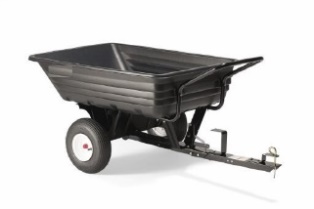 1**3.Pług śnieżny do traktorka ogrodowegoDot. traktorka ogrodowego z pozycji 1 1**tak/ nie*3.Pług śnieżny do traktorka ogrodowegoRegulowany kąt odśnieżania1tak/ nie*3.Pług śnieżny do traktorka ogrodowego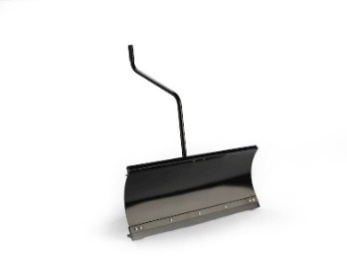 1**4.Spawarka inwertorowaInwertor spawalniczy przeznaczony do spawania elektrodą otuloną (metoda MMA) stali konstrukcyjnych, jakościowych, miedzi i jej stopów. 1**tak/ nie*4.Spawarka inwertorowaMożliwość ustawiania prądu spawania.1tak/ nie*4.Spawarka inwertorowaZasilanie: 230V~50Hz1**4.Spawarka inwertorowaPrąd spawania:  30-200A (dopuszczalny jest większy zakres prądów spawania, który musi zawierać wskazany)1****4.Spawarka inwertorowaElektroda: średnica 1,6-3,2mm (dopuszczalny jest większy zakres średnicy elektrody, który musi zawierać wskazany)1**4.Spawarka inwertorowaZnamionowy prąd spawania co najmniej 200A 1**4.Spawarka inwertorowaRegulacja prądu płynna.1tak/ nie*4.Spawarka inwertorowaWyposażona jest w takie funkcje jak:1tak/ nie*4.Spawarka inwertorowaArc Force1tak/ nie*4.Spawarka inwertorowaHot Start1tak/ nie*4.Spawarka inwertorowaAnti Stick1tak/ nie*4.Spawarka inwertorowaSKŁAD ZESTAWU:1tak/ nie*4.Spawarka inwertorowaSpawarka inwertorowa 1tak/ nie*4.Spawarka inwertorowaPrzewody spawalnicze1tak/ nie*4.Spawarka inwertorowaMłoteczek1tak/ nie*4.Spawarka inwertorowaSzczotka1tak/ nie*4.Spawarka inwertorowaMaska ochronna1tak/ nie*4.Spawarka inwertorowaInstrukcja obsługi w języku POLSKIM1tak/ nie*